Fire Prevention Report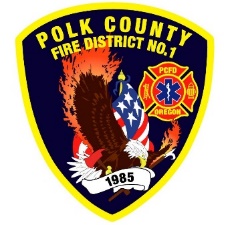 For Board Meeting, September 14, 2023By Division Chief Fire Marshal Troy CraftonAugust’s Events (Plan Review, Inspections, Training, Incident Response)National Night Out Aug 1st Back to School Bash at The Gate Aug 20th Jackson St Apartments Underground Fire Line Polk Resource Center InspectionLegacy Oaks InspectionMarr Brothers Bark Inspection Monmouth Montessori School Temp Move Inspection Fuel tank at Bus Station Central School DistrictSilk Thai Consult 11 Plan Reviews2 Smoke Alarm Installs District Addressing / Preplanning with Seasonal Employees Rural Water SupplyPlan Review IGA Planning with Monmouth and Independence Building Departments 7 hours Fire Marshal Service IGA Dallas Fire Department 10 Incidents with 6.5 hours of ResponseUpcoming Events (Plan Review, Inspections, Training)Monmouth City Project Meeting Sept 14th IAAI Conference Sept 18th -21st CWPP Meeting - Kickoff Meeting Discussion Sept 27th Happy Hearts PUB ED Sept 29th Dallas DRT Meeting every Thursday Activities (Meetings)WOU Meeting Aug 1st Pedee Middle School Meeting Aug 3rd Monmouth NHMP Steering Committee meeting Aug 6th Monmouth City Project Meeting Aug 10th MPFIT Meeting Aug 15th Fire Prevention Week 2023: Cooking Safety Starts with YOU Aug 17th OLST Meeting/Summit Aug 22nd Outreach and Marketing Workshop Aug 23rd Dallas DRT Meeting every Thursday